УТВЕРЖДАЮ:                                                                     Генеральный директор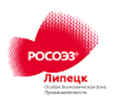 АО «ОЭЗ ППТ «Липецк»_________________ И.Н. Кошелев «_____» ________________2018 г.Документация о проведении запроса котировок цен на право заключения договора на«Выполнение кадастровых работ с изготовлением технических планов и справок для предоставления в государственные архитектурно-строительные надзорные органы по объектам инфраструктуры ОЭЗ ППТ «Липецк»№ 7 ЗК/2018г. Липецк2018Содержание:1. Информационная карта запроса котировок цен                                       32. Приложения к документации о проведении запроса котировок цен    142.1. Форма котировочной заявки (приложение № 1 к документации)2.2. Техническое задание, являющееся неотъемлемой частью документации о проведении запроса котировок цен2.3. Проект договора, являющийся неотъемлемой частью документации о проведении запроса котировок цен2.4. Сведения о начальной максимальной цене единицы работ I. Информация о проведении запроса котировокII. Общие условия проведения запроса котировок цен2. Приложения к документации о проведении запроса котировок цен2.1. Форма котировочной заявки (приложение № 1 к документации)Приложение № 1 к документации о проведении запроса котировок цен «___» __________ ____ г.
Исх. № ______________ЗаказчикуАО «Особая экономическая зона промышленно-производственного типа «Липецк»КОТИРОВОЧНАЯ ЗАЯВКАИзучив Извещение о проведении запроса котировок цен, а также документацию о проведении запроса котировок цен__________ ___________________________________________________________________________________________________________________________________, № ___________________, (указывается предмет запроса котировок цен)мы __________________________________________________________________ (указываются сведения об участнике закупки: наименование и место нахождения, (для юридического лица); фамилия, имя, отчество и место жительства (для физического лица)согласны исполнить условия договора, указанные в Извещении о проведении запроса котировок цен, документации о проведении запроса котировок цен, в том числе проекте договора и техническом задании.1. Наименование и описание работ, услуг, которые являются предметом закупки, их количественные и качественные характеристики____________________________________: __________________________________________________________________________________________________________________________________________________________           2. Цена договора: _________________________________________________ руб.           2.1. Цена договора включает:__________________________________________________________________________ указываются сведения о включенных в цену договора расходах на перевозку, страхование, уплату таможенных пошлин, налогов, сборов и других обязательных платежей (все затраты исполнителя, входящие в стоимость договора)3. Настоящей заявкой подтверждаем, что в отношении __________________________________________________________________________________________________________________________________________________________(наименование организации - участника закупки, индивидуального предпринимателя)не проводится ликвидация и отсутствует решение арбитражного суда о признании банкротом и об открытии конкурсного производства; деятельность не приостановлена в порядке, предусмотренном Кодексом Российской Федерации об административных правонарушениях, на день подачи заявки на участие в запросе котировок цен, а также, что размер задолженности по начисленным налогам, сборам и иным обязательным платежам в бюджеты любого уровня или государственные внебюджетные фонды за прошедший календарный год не превышает _________ % (значение указать цифрами и прописью) балансовой стоимости активов участника закупки по данным бухгалтерской отчетности за последний завершенный отчетный период; отсутствуют нарушения обязательств по договорам, заключенным с АО ОЭЗ ППТ «Липецк».            4.  Настоящим сообщаем, что в реестре недобросовестных поставщиков, предусмотренном статьей 5 Федерального закона от 18 июля 2011 № 223-ФЗ «О закупках товаров, работ, услуг отдельными видами юридических лиц» и (или) в реестре недобросовестных поставщиков, предусмотренном Федеральным законом от 5 апреля 2013 № 44-ФЗ «О контрактной системе в сфере закупок товаров, работ, услуг для обеспечения государственных и муниципальных нужд»  отсутствуют/присутствуют сведения о _____________________________________________________________________________  (наименование организации участника закупки, индивидуального предпринимателя, физического лица)5. Настоящим гарантируем достоверность представленной нами в заявке информации и подтверждаем право Заказчика, не противоречащее требованию о формировании равных для всех участников запроса котировок цен условий, запрашивать у нас, в уполномоченных органах власти информацию, уточняющую представленные нами в ней сведения.6. В случае, если наше предложение по цене будет признано лучшим, мы берем на себя обязательства подписать договор с Заказчиком на выполнение работ в соответствии с требованиями Извещения о проведении запроса котировок цен, документации о проведении запроса котировок цен, в том числе проекта договора, технического задания (спецификации, технических требований, технической части)  и нашим предложением о цене договора не позднее чем через двадцать дней со дня подписания протокола рассмотрения и оценки котировочных заявок.В случае, если наше предложение по цене будет таким же или следующим после предложения победителя запроса котировок цен, а победитель будет признан уклонившимся от заключения договора с Заказчиком, и Заказчиком будет принято решение о заключении договора с участником запроса котировок цен, сделавшим предложение по цене договора такое же, как победитель, а при отсутствии такого участника – с участником, предложение о цене договора которого содержит лучшее условие по цене договора, следующее после предложенного победителем, мы обязуемся подписать договор на выполнение работ  в соответствии с требованиями Извещения о проведении запроса котировок цен, документации о проведении запроса котировок цен, в том числе проекта договора, технического задания (спецификации, технических требований, технической части)  и нашим предложением по цене.7. Настоящим мы, ________________________________________________________ _____________________ наименование участника закупки, ФИО физического лицадаем свое согласие на указание в документах, составленных в ходе проведения запроса котировок цен, сведений, в том числе персональных данных, указанных в настоящей котировочной заявке, и на размещение этих сведений на официальном сайте. 8.Настоящим сообщаем, что________________________________________________ ________________ (наименование организации, индивидуального предпринимателя - участника закупки)является/не является (выбрать) субъектом малого и среднего предпринимательства.	9. Сообщаем, что для оперативного уведомления нас по вопросам организационного характера и взаимодействия с Заказчиком нами уполномочен ___________________________________________________________________________.                                  (контактная информация уполномоченного лица)Все сведения о проведении запроса котировок просим сообщать указанному уполномоченному лицу.10. Адрес и реквизиты участника запроса котировок цен:Наименование организации (ФИО физического лица) ________________________________ОГРН__________________________________________Адрес места нахождения (регистрации) ____________________________________________Почтовый адрес _______________________________________________________________Тел/факс _______________ e-mail _______________Банковские реквизиты:р/с ___________________в ____________________________________________________ к/с ____________________________________________БИК ________________________ИНН ______________ КПП ______________ ОКВЭД __________ ОКПО _____________11. К настоящей заявке прилагаются документы на _____ листах (в том числе копии документов, подтверждающих соответствие требованиям, устанавливаемым в соответствии с законодательством РФ к лицам, осуществляющим поставку товаров, выполнение работ, оказание услуг, являющихся предметом закупки – в случае если законодательством РФ установлены такие требования).	Приложение: __________________________________________________________Руководитель организации 			____________________________________							подпись				ФИОГлавный бухгалтер	 			____________________________________							подпись				ФИО						М.П.      Приложение № 1к Форме №1 Заявки на участие в конкурсеПредложение участника запроса котировоко цене договора1. Способ закупкиЗапрос котировок цен2. Наименование, место нахождения, почтовый адрес, адрес электронной почты, номер контактного телефона ЗаказчикаАкционерное общество «Особая экономическая зона промышленно – производственного типа «Липецк» (АО «ОЭЗ ППТ «Липецк»)Место нахождения: Липецкая область, Грязинский район, с. Казинка, территория ОЭЗ ППТ Липецк, здание 2Почтовый адрес: 399071, Липецкая область, Грязинский район, с. Казинка, территория ОЭЗ ППТ Липецк, здание 2Адрес электронной почты: zakupki@sezlipetsk.ruНомер контактного телефона:(4742) 51-53-50, 51-53-633. Предмет договора с указанием количества поставляемого товара, объема выполняемых работ, оказываемых услуг«Выполнение кадастровых работ с изготовлением технических планов и справок для предоставления в государственные архитектурно-строительные надзорные органы по объектам инфраструктуры ОЭЗ ППТ «Липецк»объем выполняемых работ – в соответствии с техническим заданием и проектом договора, являющимися неотъемлемой частью настоящей документации4. Срок, место и порядок предоставления документации о проведении запроса котировок цен, размер, порядок и сроки внесения платы, взимаемой заказчиком за предоставление документации, если такая плата установлена заказчикомДокументация о проведении запроса котировок цен размещена в общем доступе в информационно – телекоммуникационной сети «Интернет» на официальном сайте Единой информационной системы в сфере закупок – www.zakupki.gov.ru (далее – официальный сайтПлата за предоставление документации о проведении запроса котировок не установлена5 Сведения о сроках принятия Заказчиком решения об отказе от проведения запроса котировок ценЗаказчик вправе отказаться от проведения запроса котировок цен на любом этапе его проведения1. Требования к безопасности, качеству, техническим характеристикам, функциональным характеристикам (потребительским свойствам) товара, работы, услуги, к размерам, упаковке, отгрузке товара, к результатам работы, установленные заказчиком и предусмотренные техническими регламентами в соответствии с законодательством Российской Федерации о техническом регулировании, документами, разрабатываемыми и применяемыми в национальной системе стандартизации, принятыми в соответствии с законодательством Российской Федерации о стандартизации, иные требования, связанные с определением соответствия поставляемого товара, выполняемой работы, оказываемой услуги потребностям заказчикаВ соответствии с техническим заданием и проектом договора, являющимися неотъемлемой частью настоящей документации2. Требования к содержанию, форме, оформлению и составу котировочной заявки 1.  Котировочная заявка должна быть составлена по форме, установленной в приложении № 1 к настоящей документации. К котировочной заявке могут быть приложены документы, подтверждающие указанные в котировочной заявке сведения.2. Котировочная заявка должна быть подписана уполномоченным представителем участника закупки (для юридических лиц) /участником закупки (для физических лиц) и скреплена печатью (для юридических лиц). В случае, если котировочная заявка насчитывает более одного листа, все листы должны быть сшиты в единую книгу, пронумерованы, скреплены печатью участника закупки на прошивке (для юридических лиц) и заверены подписью уполномоченного лица участника закупки (для юридических лиц) /участником закупки (для физических лиц).3. Участник закупки вправе подать только одну котировочную заявку. Внесение изменений в котировочную заявку и отзыв котировочной заявки не допускаются.4. При представлении котировочной заявки, содержащей предложение о цене договора на десять или более процентов ниже начальной (максимальной) цены договора, указанной Заказчиком в документации о закупке, участник закупки, представивший такую заявку, обязан в составе такой котировочной заявки представить расчет предлагаемой цены договора и её обоснование.3. Требования к описанию участниками закупки выполняемых работ, которые являются предметом запроса котировок цен, их количественных и качественных характеристикУчастники запроса котировок цен должны описать в котировочной заявке наименование и описание выполняемых работ, которые являются предметом закупки, их количественные и качественные характеристики.Предложения участника запроса котировок цен, содержащиеся в котировочной заявке, должны полностью соответствовать каждому из предъявленных в документации о запросе котировок цен требований к выполнению работ, к участникам закупки или быть лучше. 4. Место, условия и сроки (периоды) поставки товара, выполнения работ, оказания услугМесто выполнения работ - в соответствии с приложением №1 технического задания, являющимся неотъемлемой частью настоящей документации Срок выполнения работ по каждому из объектов составляет 30 календарных дней с момента предоставления Заказчиком документов, необходимых  Подрядчику для надлежащего выполнения работ5. Сведения о начальной (максимальной) цене договора 687 990 (шестьсот восемьдесят семь тысяч девятьсот девяносто) руб.00 коп. включая налоги, сборы и платежи, установленные законодательством РФ6. Форма, сроки и порядок оплаты товара, работ, услугВ соответствии со ст. 3 проекта договора.7. Порядок формирования цены договора (с учетом или без учета расходов на перевозку, страхование, уплату таможенных пошлин, налогов и других обязательных платежей)В соответствии со ст. 3 проекта договора.8. Порядок, место, дата начала и дата окончания срока подачи котировочных заявок Котировочная заявка подается участником закупки Заказчику в письменной форме на бумажном носителе.  Прием котировочных заявок осуществляется по адресу: Российская Федерация, Липецкая область, Грязинский район, с. Казинка, территория ОЭЗ ППТ Липецк, здание 1, к. 105 в рабочие дни с 8.30 до 13.00 часов и с 14.00 до 17.30 часов, в пятницу и предпраздничные дни до 16.30.Дата начала подачи котировочных заявок:«18» июня 2018 г.Дата окончания срока подачи котировочных заявок:«26» июня 2018 г.Заказчик вправе продлить срок подачи котировочных заявок, о чем размещает соответствующую информацию на официальном сайте.В день окончания срока подачи заявок котировочные заявки принимаются до 10:00 (по московскому времени).Датой и временем подачи котировочной заявки считается дата и время получения котировочной заявки Заказчиком.  Котировочные заявки, поданные после окончания срока подачи    котировочных заявок, указанного в документации о проведении запроса котировок, не рассматриваются и возвращаются участникам закупки, подавшим такие заявки.Поданная в указанный срок котировочная заявка регистрируется Заказчиком. По требованию участника закупки, подавшего котировочную заявку, Заказчик выдает расписку в получении котировочной заявки с указанием даты и времени ее получения.В случае, если на момент окончания срока подачи котировочных заявок подана только одна котировочная заявка, Заказчик вправе принять решение о продлении срока подачи котировочных заявок и разместить на официальном сайте извещение о продлении срока подачи таких заявок. При этом Заказчик вправе направить запрос котировок цен потенциальным участникам закупки, которые могут осуществить поставку необходимых товаров, выполнение работ, оказание услуг. Поданная в срок, указанный в настоящей документации, котировочная заявка рассматривается в порядке, установленном в документации о проведении запроса котировок цен. В случае, если после дня окончания срока подачи котировочных заявок, указанного в извещении о продлении срока подачи котировочных заявок, единственная поданная котировочная заявка соответствует требованиям, установленным документацией о проведении запроса котировок цен, и содержит предложение о цене договора, не превышающей начальную (максимальную) цену, указанную в документации о проведении запроса котировок цен, Заказчик вправе заключить договор с участником закупки, подавшим такую котировочную заявку, на условиях, предусмотренных документацией о проведении запроса котировок цен, и по цене, предложенной указанным участником закупки в котировочной заявке. Участник закупки, подавший такую заявку, не вправе отказаться от заключения договора. При непредставлении Заказчику участником закупки в срок, предусмотренный документацией о проведении запроса котировок цен, подписанного договора участник закупки признается уклонившимся от заключения договора.9. Требования к участникам закупки и перечень документов, представляемых участниками закупки для подтверждения их соответствия установленным требованиямВ настоящем запросе котировок цен может принять участие любое юридическое лицо или несколько юридических лиц, выступающих на стороне одного участника закупки, независимо от организационно–правовой формы, формы собственности, места нахождения и места происхождения капитала в том числе индивидуальный предприниматель или несколько индивидуальных предпринимателей, выступающих на стороне одного участника закупки, которые соответствуют требованиям, установленным Заказчиком в настоящей документации.Участник закупки должен соответствовать следующим требованиям:1) соответствие участника закупки требованиям, устанавливаемым в соответствии с законодательством Российской Федерации к лицам, осуществляющим поставки товаров, выполнение работ, оказание услуг, являющихся предметом закупки. Участник закупки должен соответствовать требованиям, Федерального закона от 24 июля 2007 г. № 221-ФЗ «О кадастровой деятельности»     В подтверждение данных требований участник закупки предоставляет следующие документы:    Для участника закупки «индивидуальный предприниматель» - информацию о членстве в саморегулируемой организации кадастровых инженеров (выписка из реестра СРО кадастровых инженеров или сведения в иной форме, содержащие информацию, позволяющую установить наличие кадастрового инженера в реестре членов СРО кадастровых инженеров)Для участника закупки «юридическое лицо»- копии документов, подтверждающих наличие в штате участника закупки не менее 2 (двух) кадастровых инженеров, которые вправе осуществлять кадастровую деятельность (в соответствии с пунктом 1 части 2 статьи 33 Федерального закона от 24.07.2007 N 221-ФЗ "О государственном кадастре недвижимости") - для юридических лиц.- (копии приказов/распоряжений о назначении на должности и (или) копии трудовых книжек, трудовых договоров), являющихся работниками юридического лица;- информацию о членстве указанных инженеров в саморегулируемой организации кадастровых инженеров или сведения в иной форме содержащие информацию, позволяющую установить наличие кадастрового инженера в реестре членов СРО кадастровых инженеров2) непроведение ликвидации участника закупки – юридического лица и отсутствие решения арбитражного суда о признании участника закупки – юридического лица, индивидуального предпринимателя банкротом и об открытии конкурсного производства;3) неприостановление деятельности участника закупки в порядке, предусмотренном Кодексом Российской Федерации об административных правонарушениях, на день подачи заявки на участие в закупке;4) отсутствие у участника закупки задолженности по начисленным налогам, сборам и иным обязательным платежам в бюджеты любого уровня или государственные внебюджетные фонды за прошедший календарный год, размер которой превышает двадцать пять процентов балансовой стоимости активов участника закупки по данным бухгалтерской отчетности за последний завершенный отчетный период. Участник закупки считается соответствующим установленному требованию в случае, если он обжалует наличие указанной задолженности в соответствии с законодательством РФ и решение по такой жалобе на день рассмотрения заявки на участие в закупке не принято;5) отсутствие нарушений обязательств по договорам, заключенным с АО «ОЭЗ ППТ «Липецк»;6) -  наличие у участника закупки опыта исполнения договора на выполнение кадастровых работ за последние три года до даты подачи заявки на участие в данном запросе котировок. При этом стоимость ранее исполненного договора составляет не менее 20 процентов начальной (максимальной) цены договора, на право заключить который проводится закупка7) отсутствие сведений об участниках закупки в реестре недобросовестных поставщиков, предусмотренном статьей 5 Федерального закона от 18 июля 2011 г. № 223–ФЗ «О закупках товаров, работ, услуг отдельными видами юридических лиц» и (или) в реестре недобросовестных поставщиков, предусмотренном Федеральным законом от 05 апреля 2013 г. № 44–ФЗ «О контрактной системе в сфере закупок товаров, работ, услуг для государственных и муниципальных нужд»;10. Формы, порядок, дата начала и дата окончания срока предоставления участникам закупки разъяснений положений документации о проведении запроса котировок ценУчастник закупки вправе направить в письменной форме запрос о разъяснении положений документации о проведении запроса котировок цен: по почтовому адресу – 399071, Липецкая область, Грязинский район, с. Казинка, территория ОЭЗ ППТ Липецк, здание 2; нарочным по адресу – Российская Федерация, Липецкая область, Грязинский район, с. Казинка, территория ОЭЗ ППТ Липецк, здание 1, к. 105.Участнику закупки, направившему запрос о разъяснении положений документации о проведении запроса котировок цен, направляется разъяснение положений документации при условии, что такой запрос поступил не позднее, чем за два рабочих дня до дня окончания подачи котировочных заявок.Дата начала предоставления разъяснений документации о проведении запроса котировок цен: «18» июня 2018 г.Дата окончания предоставления разъяснений документации о проведении запроса котировок цен: «22» июня 2018 г.Разъяснение положений документации о проведении запроса котировок цен с указанием предмета запроса, но без указания участника закупки, от которого поступил запрос, размещается Заказчиком на официальном сайте.11. Место и дата рассмотрения и оценки котировочных заявок Рассмотрение и оценка котировочных заявок осуществляются по адресу: Российская Федерация, Липецкая область, Грязинский район, с. Казинка, территория ОЭЗ ППТ Липецк, здание 2Дата рассмотрения и оценки котировочных заявок: «29» июня 2018 г.12. Критерии оценки котировочных заявокЦена договора13. Порядок рассмотрения и оценки котировочных заявок  1. В срок не более трех рабочих дней, следующих за днем окончания срока подачи котировочных заявок, комиссия рассматривает котировочные заявки на соответствие их требованиям, установленным в документации о проведении запроса котировок цен, и оценивает котировочные заявки. Заказчик, комиссия по закупкам, созданная Заказчиком (далее – комиссия), на этапе рассмотрения котировочных заявок вправе запросить у участника закупки недостающую информацию и документы при условии, что запрашиваемые информация и документы не могут ни в коей мере изменить условия исполнения договора, предложенные таким участником закупки в его котировочной заявке. Непредставление участником закупки запрашиваемых недостающих информации и документов не является основанием для отклонения заявки такого участника закупки или для отказа такому участнику закупки в допуске к участию в запросе котировок цен.2. Победителем запроса котировок цен признается участник закупки, подавший котировочную заявку, которая отвечает всем требованиям, установленным в документации о проведении запроса котировок цен и в которой указана наиболее низкая цена товаров, работ, услуг. При предложении наиболее низкой цены товаров, работ, услуг несколькими участниками закупки победителем запроса котировок цен признается участник закупки, котировочная заявка которого поступила ранее котировочных заявок других участников закупки.3. Комиссия не рассматривает и отклоняет котировочные заявки, если они не соответствуют требованиям, установленным в документации о проведении запроса котировок цен или предложенная в котировочных заявках цена товаров, работ, услуг превышает начальную (максимальную) цену, указанную в документации о проведении запроса котировок цен.Комиссия не допускает к участию в запросе котировок цен участников закупки, не соответствующих требованиям, установленным в документации о проведении запроса котировок цен, и чьи котировочные заявки отклонены.В случае установления недостоверности и (или) противоречивости сведений, содержащихся в котировочной заявке и документах, прилагаемых к ней, такая котировочная заявка может быть отклонена на любом этапе проведения запроса котировок цен вплоть до заключения договора.4. При представлении котировочной заявки, содержащей предложение о цене договора на десять или более процентов ниже начальной (максимальной) цены договора, указанной Заказчиком в документации о закупке, участник закупки, представивший такую заявку, обязан в составе такой котировочной заявки представить расчет предлагаемой цены договора и её обоснование.Комиссия вправе отклонить котировочную заявку, не допустить участника закупки к дальнейшему участию в запросе котировок цен, если будет установлено, что предложенная в ней цена договора занижена на десять или более процентов по отношению к начальной (максимальной) цене договора, указанной Заказчиком в документации о закупке, и в составе заявки отсутствует расчет и обоснование предлагаемой цены договора либо по итогам проведенного анализа представленных в составе заявке расчета и обоснования цены договора комиссия пришла к обоснованному выводу о невозможности участника закупки исполнить договор надлежащим образом в установленные сроки на предложенных им условиях.5. Результаты рассмотрения и оценки котировочных заявок оформляются протоколом, в котором содержатся сведения о Заказчике, об участниках закупки, подавших котировочные заявки, об участниках закупки, не допущенных к участию в запросе котировок цен, предложение о наиболее низкой цене товаров, работ, услуг, сведения о победителе запроса котировок цен, об участнике закупки, предложившем в котировочной заявке цену, такую же, как и победитель запроса котировок цен, или об участнике закупки, предложение о цене договора которого, содержит лучшие условия по цене договора, следующие после предложенных победителем запроса котировок цен условий.В случае если по итогам рассмотрения поступивших котировочных заявок только один участник закупки допущен к участию в запросе котировок цен, запрос котировок цен признается несостоявшимся и такой участник закупки признается победителем запроса котировок цен. Запрос котировок цен признается несостоявшимся также в случае, если отклонены все котировочные заявки.Протокол рассмотрения и оценки котировочных заявок подписывается всеми присутствующими на заседании членами комиссии, Заказчиком и не позднее трех дней со дня его подписания размещается на официальном сайте. Протокол рассмотрения и оценки котировочных заявок составляется в двух экземплярах, один из которых остается у Заказчика. Заказчик после подписания указанного протокола передает победителю запроса котировок цен один экземпляр протокола и проект договора, который составляется путем включения в него условий исполнения договора, предусмотренных документацией о проведении запроса котировок цен, и цены, предложенной победителем запроса котировок цен в котировочной заявке.6. Любой участник закупки, подавший котировочную заявку, после размещения на официальном сайте протокола рассмотрения и оценки котировочных заявок вправе направить в письменной форме Заказчику запрос о разъяснении результатов рассмотрения и оценки котировочных заявок. Заказчик обязан предоставить указанному участнику соответствующие разъяснения в письменной форме.7. В случае если победитель в проведении запроса котировок цен в срок, указанный в документации о проведении запроса котировок цен, не представил Заказчику подписанный договор, такой победитель признается уклонившимся от заключения договора.8. В случае, если победитель запроса котировок цен признан уклонившимся от заключения договора, Заказчик вправе обратиться в суд с требованием   о понуждении победителя запроса котировок цен заключить договор, а также о возмещении убытков, причиненных уклонением от заключения договора, либо заключить договор с участником закупки, предложившим такую же, как победитель запроса котировок цен, цену договора, а при отсутствии такого участника закупки – с участником закупки, предложение о цене договора которого содержит лучшее условие по цене договора, следующее после предложенного победителем запроса котировок цен. При этом заключение договора для указанных участников закупки является обязательным. В случае уклонения указанных участников закупки от заключения договора Заказчик вправе обратиться в суд с требованием о понуждении таких участников закупки заключить договор, а также о возмещении убытков, причиненных уклонением от заключения договора либо осуществить повторную закупку путем запроса котировок цен, либо заключить договор с единственным поставщиком в порядке, установленном Положением о закупках.14. Приоритет товаров российского происхождения, работ, услуг, выполняемых, оказываемых российскими лицами, при осуществлении закупок товаров, работ, услуг по отношению к товарам, происходящим из иностранного государства, работам, услугам, выполняемым, оказываемым иностранными лицами      1.  В соответствии с постановлением Правительства Российской Федерации от 16 сентября 2016 года № 925 «О приоритете товаров российского происхождения, работ, услуг, выполняемых, оказываемых российскими лицами, по отношению к товарам, происходящим из иностранного государства, работам, услугам, выполняемым, оказываемым иностранными лицами» (далее – постановление Правительства РФ № 925) установлен приоритет товаров российского происхождения, работ, услуг, выполняемых, оказываемых российскими лицами по отношению к товарам, происходящим из иностранного государства, работам, услугам, выполняемым, оказываемым иностранными лицами: оценка и сопоставление заявок на участие в закупке, которые содержат предложения о поставке товаров российского происхождения, выполнении работ, оказании услуг российскими лицами, по стоимостным критериям оценки производятся по предложенной в указанных заявках цене договора, сниженной на 15 процентов, при этом договор заключается по цене договора, предложенной участником в заявке на участие в закупке.         1.1 Участник закупки декларирует в заявке на участие в закупке (в соответствующей части заявки на участие в закупке, содержащей предложение о поставке товара) наименования страны происхождения поставляемых товаров.           1.2 Участник закупки несет ответственность за представление недостоверных сведений о стране происхождения товара, указанного в заявке на участие в закупке.         1.3 Отсутствие в заявке на участие в закупке указания (декларирования) страны происхождения поставляемого товара не является основанием для отклонения заявки на участие в закупке, и такая заявка рассматривается как содержащая предложение о поставке иностранных товаров;          1.4 Участнику закупки необходимо указать страну происхождения поставляемого товара в заявке на участие в закупке, представленной участником закупки, с которым заключается договор.           1.5  При исполнении договора, заключенного с участником закупки, которому предоставлен приоритет в соответствии с настоящим постановлением, не допускается замена страны происхождения товаров, за исключением случая, когда в результате такой замены вместо иностранных товаров поставляются российские товары, при этом качество, технические и функциональные характеристики (потребительские свойства) таких товаров не должны уступать качеству и соответствующим техническим и функциональным характеристикам товаров, указанных в договоре;           1.6 Договор с участником закупки, который предложил такие же, как и победитель закупки, условия исполнения договора или предложение которого содержит лучшие условия исполнения договора, следующие после условий, предложенных победителем закупки, который признан уклонившемся от заключения договора, заключается в соответствии с п. 14 и п. 15 Раздела I настоящей документации.          1.7 Отнесение участника закупки к российским или иностранным лицам осуществляется на основании документов участника закупки, содержащих информацию о месте его регистрации (для юридических лиц и индивидуальных предпринимателей).            2.  Для целей установления соотношения цены предлагаемых к поставке товаров российского и иностранного происхождения, цены выполнения работ, оказания услуг российскими и иностранными лицами, в случае, предусмотренном подпунктом «г» пункта 3 раздела 14 настоящей документации, цена единицы каждого товара, работы, услуги определяется как произведение начальной (максимальной) цены единицы товара, работы, услуги, указанной в документации о закупке, на коэффициент изменения начальной (максимальной) цены договора по результатам проведения закупки, определяемый как результат деления цены договора, по которой заключается договор, на начальную (максимальную) цену договора.         3. Приоритет не предоставляется в случаях, если:         а) закупка признана несостоявшейся и договор заключается с единственным участником закупки;         б) в заявке на участие в закупке не содержится предложений о поставке товаров российского происхождения, выполнении работ, оказании услуг российскими лицами;         в) в заявке на участие в закупке не содержится предложений о поставке товаров иностранного происхождения, выполнении работ, оказании услуг иностранными лицами;         г) в заявке на участие в закупке, представленной участником запроса котировок цен содержится предложение о поставке товаров российского и иностранного происхождения, выполнении работ, оказании услуг российскими и иностранными лицами, при этом стоимость товаров российского происхождения, стоимость работ, услуг, выполняемых, оказываемых российскими лицами, составляет менее 50 процентов стоимости всех предложенных таким участником товаров, работ, услуг.15. Срок подписания победителем запроса котировок цен договора по итогам запроса котировок ценНе ранее десяти дней с момента размещения протокола рассмотрения и оценки котировочных заявок в единой информационной системе и не позднее, чем через двадцать дней со дня подписания данного протокола.№ п/пНаименованиеЦена за ед. (с НДС), руб.Стоимость всего (с НДС), руб.1«Строительство зданий, сооружений, объектов инженерной инфраструктуры 2-го пускового комплекса II очереди на территории особой экономической зоны промышленно-производственного типа в Грязинском районе, Липецкой области. Автоматизированная система управления и диспетчеризация ОЭЗ (I и II очередь).  Внутриплощадочные подводящие сети связи и телекоммуникации. II этап строительства 2-го пускового комплекса II очереди»2«Строительство канализационного коллектора с территории 2-ой очереди ОЭЗ ППТ «Липецк». II этап»3«Газорегуляторный пункт для врезки участка газопровода высокого давления (газопровода-отвода к ГРС «Грязи») в Грязинском районе Липецкой области»4«Строительство сетей газопровода и газораспределительных пунктов (ГРП) на территории 2-го пускового комплекса II очереди на территории особой экономической зоны промышленно-производственного типа в Грязинском районе Липецкой области (III этап)»5«Электрические сети до границы земельного участка ООО «Шанс Энтерпрайз»6«Первый этап строительства особой экономической зоны промышленно-производственного типа «Липецк», расположенной в Елецком районе Липецкой области (подэтап 1.2) Дорожная инфраструктура (автодорога №1, №2, №3, №4, №5)»7«Первый этап строительства особой экономической зоны промышленно-производственного типа «Липецк», расположенной в Елецком районе Липецкой области (подэтап 1.2) Наружное освещение8«Первый этап строительства особой экономической зоны промышленно-производственного типа «Липецк», расположенной в Елецком районе Липецкой области (подэтап 1.2) Комплекс электроснабжения с сетями и распределительными устройствами9«Первый этап строительства особой экономической зоны промышленно-производственного типа «Липецк», расположенной в Елецком районе Липецкой области (подэтап 1.2) Сети водопровода10«Первый этап строительства особой экономической зоны промышленно-производственного типа «Липецк», расположенной в Елецком районе Липецкой области (подэтап 1.2) Сети хозяйственно-бытовой канализации11«Первый этап строительства особой экономической зоны промышленно-производственного типа «Липецк», расположенной в Елецком районе Липецкой области (подэтап 1.2) Сети промышленной канализации12«Первый этап строительства особой экономической зоны промышленно-производственного типа «Липецк», расположенной в Елецком районе Липецкой области (подэтап 1.2) Сети дождевой канализации13«Первый этап строительства особой экономической зоны промышленно-производственного типа «Липецк», расположенной в Елецком районе Липецкой области (подэтап 1.2) Ограждение территории14«Первый этап строительства особой экономической зоны промышленно-производственного типа «Липецк», расположенной в Елецком районе Липецкой области (подэтап 1.2) КПП автомобильного транспорта15«Первый этап строительства особой экономической зоны промышленно-производственного типа «Липецк», расположенной в Елецком районе Липецкой области (подэтап 1.2)   Крытый автомобильный досмотровый комплексИТОГОИТОГО